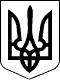 УКРАЇНАЧЕЧЕЛЬНИЦЬКА РАЙОННА РАДАВІННИЦЬКОЇ ОБЛАСТІРІШЕННЯ № 46414 грудня  2018 року                                                                   22 сесія 7 скликанняПро внесення змін до районної цільової соціальної комплексної  Програми підтримки сім’ї, молоді, демографічного розвитку, попередження торгівлі людьми, запобіганню насильства в сім’ї та забезпечення рівних прав і можливостей жінок та чоловіків  на 2017–2020 роки	Відповідно до пункту 16 частини 1 статті 43 Закону України  «Про місцеве самоврядування в Україні», у зв’язку із змінами в структурних підрозділах  райдержадміністрації, враховуючи клопотання управління праці та соціального захисту населення райдержадміністрації, висновок постійної комісії районної ради питань соціального захисту населення, освіти, культури, охорони здоров’я, спорту та туризму, районна рада ВИРІШИЛА:	1. Внести зміни до районної цільової соціальної комплексної Програми підтримки сім’ї, молоді, демографічного розвитку, попередження торгівлі людьми, запобіганню насильства в сім’ї та забезпечення рівних прав і можливостей  жінок та чоловіків на 2017–2020  роки , затвердженої рішенням   8 сесії районної ради 7 скликання від 25.11.2016 року № 154, а саме: змінити назву «Сектор молоді і спорту райдержадміністрації» на «Управління праці та соціального захисту населення райдержадміністрації» у всьому тексті Програми.         2. Контроль за виконанням цього рішення покласти на постійну комісію районної ради з питань соціального захисту населення, освіти, культури, охорони здоров’я, спорту та туризму (Воліковська Н.В.).Голова районної ради                                                              С.В. П’яніщук